http://goo.gl/WMywvV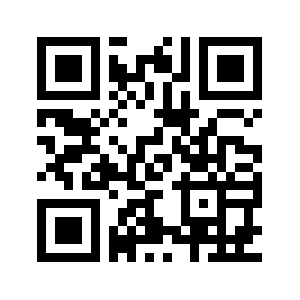 Samedi 02 Juillet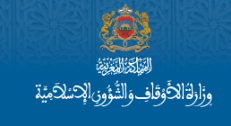 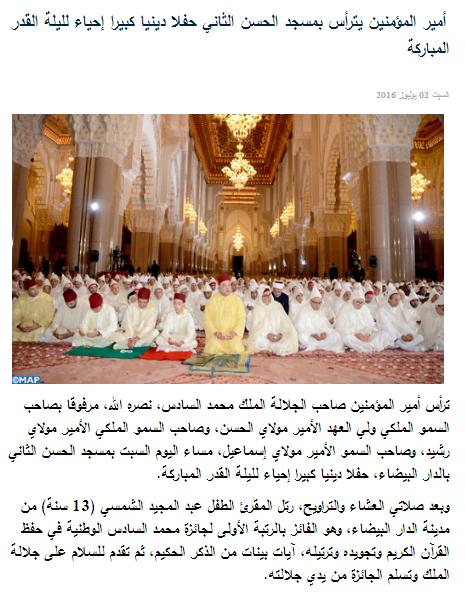 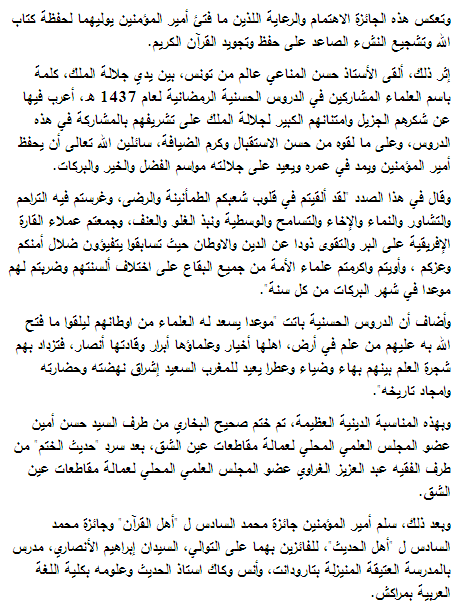 